Proiect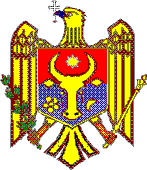 GUVERNUL REPUBLICA MOLDOVAHOTĂRÎRE nr.__din _______________2013 cu privire la completarea şi modificarea unor hotărâri ale GuvernuluiÎn temeiul prevederilor art. 27 alin. (1) al Legii nr.1409-XIII din 17 decembrie 1997 cu privire la medicamente (Monitorul Oficial al Republicii Moldova, 1998, nr.52-53, art.368), cu modificările şi completările ulterioare, art.25 alin.(3) al Legii nr.1456-XII din 25 mai 1993 cu privire la activitatea farmaceutică (republicată în Monitorul Oficial al Republicii Moldova, 2005, nr.59-61, art.200), cu modificările şi completările ulterioare, art. 28 alin.(1) al Legii nr. 92 din 26 aprilie 2012 cu privire la dispozitive medicale (Monitorul Oficial al Republicii Moldova, 2013, nr. 149-154, art.480), precum şi în vederea sporirii responsabilităţii operatorilor economici participanţi la procedurile de achiziţie publică,Guvernul HOTĂRĂŞTE:Regulamentul privind organizarea şi funcţionarea Agenţiei Medicamentuluişi Dispozitivelor Medicale, aprobat prin Hotărârea Guvernului nr.71 din 23 ianuarie 2013 „Cu privire la aprobarea Regulamentului, structurii şi efectivului-limită ale Agenţiei Medicamentului şi Dispozitivelor Medicale” (Monitorul Oficial al Republicii Moldova, 2013, nr.18-21, art.109), se modifică şi se completează după cum urmează:lapct.8 subpct.6 la Regulament,după litera c) se completează cu litera c1) cu următorul cuprins:„c1) întocmeşte şi ţine lista de interdicţie a operatorilor economici conform Regulamentului aprobat prin Hotărârea Guvernului nr. 45 din 24 ianuarie 2008 „Pentru aprobarea Regulamentului cu privire la modul de întocmire şi evidenţă a Listei de interdicţie a operatorilor economici.”2. Regulamentul cu privire la modul de întocmire şi evidenţă a Listei de interdicţie a operatorilor economici aprobat prin Hotărârea  Guvernului nr.45 din 24 ianuarie 2008 „Pentru aprobarea Regulamentului cu privire la modul de întocmire şi evidenţă a Listei de interdicţie a operatorilor economici” (Monitorul Oficial al Republicii Moldova, 2008 nr.21-24, art. 111) se completează după cum urmează:1) la pct. 4 în final se completează cu textul „iar pentru operatorii economici participanţi de procedurile de achiziţie publică de medicamente şi dispozitive medicale, de către Agenţia Medicamentului şi Dispozitivelor Medicale”;2) la pct. 7 litera c) şi litera i) după cuvintele „Agenţia Achiziţii Publice” se completează cu cuvintele „sau a Agenţiei Medicamentului şi Dispozitivelor Medicale”;3) la pct. 12, pct. 15, pct. 16 şi pct. 20, după cuvintele Agenţia Achiziţii Publice se completează cu cuvintele „Agenţia Medicamentului şi Dispozitivelor Medicale„ la formele gramatice corespunzătoare.PRIM-MINISTRU				                          IURIE LEANCĂContrasemnează:	Viceprim-ministru,Ministrul economiei					     Valeriu LAZĂRMinistrul finanţelor	Anatol ArapuMinistrul sănătăţii	Andrei UsatîiMinistrul justiţiei 	Oleg Efrim